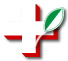 Jsme zde pro Vás…Ceník Sociálních služeb poskytovaných ve zdravotnickém zařízení lůžkové péče v Krušnohorské poliklinice s.r.o.Jednolůžkový pokoj:160,- Kč/den ubytování 140,- Kč/den strava150,- Kč/den dietaDvoulůžkový pokoj:140,- Kč/den ubytování140,- Kč/den strava150,- Kč/den dietaIng. Hana Soškovájednatelka společnosti